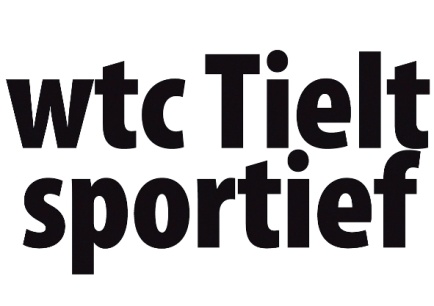 Vlotjes door de winter 2019-2020Het nieuwe wegseizoen 2020 neemt een aanvang de maandag meteen na de Sluitingsrit in Ardooie, dit jaar op zaterdag 25 en zondag 26 oktober. Daar schaf je je wintersterrittenboekje aan en je begint te verzamelen. Dat boekje geef je weer af op de Openingsrit 2020 van zaterdag 22 en zondag 23 februari 2020. Na een tijdje staan die resultaten op de website van de VBR-West-Vlaanderen. En kan je die aan je score toevoegen. De VTT-winterchallenge blijft lopen zo lang er belangstellenden zijn. Even herhalen:De prijzen trokken we wat op:Wie 30 punten behaalt (brons) ontvangt een geschenk ter waarde van € 25;Wie 40 punten behaalt (zilver) ontvangt een geschenk ter waarde van € 35;Wie 60 punten behaalt (goud) ontvangt een geschenk ter waarde van € 60.Ingave van de resultaten, net zoals vorige winters, via de website.Alle tochten van de officiële kalenders tellen mee voor onze clubchallenge, en dit voor 2 punten.Ook deze winter bevoordelen we de reeks waarin wij organiseren, de 'VBR Flanders Off-road Mountainbike-cup'.  Deze tellen voor 3 punten. Wie zijn/haar afgelegde mountainbike-kms wil laten gelden voor het VBR-kilometerklassement  vraagt de VBR-VTT-controlekaart bij de eerste rit die afgelegd wordt. Bij het begin van het wegseizoen kan je die kms dan laten overbrengen naar je VBR-kaart op de Openingsrit in Ardooie.Voor ons getrouwheidssysteem 2020 mag je alle afgelegde VTT kilometers naar jouw kilometerstand overdragen. Dit na het afsluiten van het VTT-winterseizoen. Er gelden 2 logische beperkingen: wie op zaterdag 23 november (datum van onze VTT) een andere organisatie aandoet, krijgt de rit niet toegekend. Het ontbrak er nog maar aan.Tenslotte telt slechts 1 tocht per dag, zo hoef je niet helemaal opgefokt te gaan biken.De VTT clubchallenge winter 2019-2020 loopt vanaf zaterdag 28 september 2019 (Veldtoertocht Soenens te Ingelmunster) tot en met zaterdag 15 februari 2020. (Poldertocht Oudenburg)leve de vooruitgang!